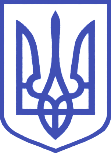 ВЕРХОВНА РАДА УКРАЇНИКомітет з питань інтеграції України до Європейського Союзу01008, м.Київ-8, вул. М. Грушевського, 5, тел.: 255-34-42, факс: 255-33-13, e-mail: comeuroint@v.rada.gov.uaВИСНОВОКщодо проєкту Закону України«Про внесення змін до Податкового кодексу України щодо підтримки вітчизняного книговидання» (реєстр. 5238 від 12.03.2021, н.д. М.Заблоцький)Загальна характеристика законопроєкту.Законопроєктом пропонується надання видавництвам, видавничим організаціям та поліграфічним підприємствам пільги по сплаті податку на прибуток, за умови направлення суми, що мала бути сплачена у вигляді податку на прибуток, на переоснащення видавничо-поліграфічної  бази, розроблення   і   запровадження  новітніх  технологій виготовлення книжкової продукції,  розширення виробництва книжкової продукції, а також передбачається звільнення від сплати ПДВ операцій з імпорту поліграфічного обладнання видавництвами, видавничими організаціями та поліграфічним підприємствам.Належність законопроєкту до сфери acquis ЄС.Законопроєкт за предметом правового регулювання охоплюється міжнародно-правовими зобов’язаннями України у сфері європейської інтеграції, передбаченими у рамках Глави 4 «Оподаткування» Розділу ІV «Торгівля та питання пов’язані з торгівлею» Угоди про асоціацію між Україною, з однієї сторони, та Європейським Союзом, Європейським Співтовариством з атомної енергії і їхніми державами-членами, з іншої сторони (далі – Угода про асоціацію), зокрема наступними актами права ЄС: 1)	Директивою Ради ЄС № 2006/112/ЄС від 28.11.2006 року про спільну систему податку на додану вартість (далі – Директива 2006/112/ЄС) (імплементація Директиви 2006/112/ЄС передбачена Додатком XXVIII до Угоди про асоціацію, а також пунктами 1490-1522 Плану заходів з виконання Угоди про асоціацію між Україною, з однієї сторони, та Європейським Союзом, Європейським співтовариством з атомної енергії і їхніми державами-членами, з іншої сторони, затвердженого постановою Кабінету Міністрів України від 25 жовтня 2017 р. № 1106 (далі – План заходів з виконання Угоди про асоціацію); 2)	Директивою Ради ЄС № 2009/132/ЄС від 19 жовтня 2009 року про визначення сфери застосування пунктів (b) та (с) статті 143 Директиви 2006/112/ЄС щодо звільнення від податку на додану вартість при остаточному імпорті окремих товарів.Відповідність законопроєкту праву ЄС та зобов’язанням України в рамках СОТ.	Додаток XXVIII до Глави 4 «Оподаткування» розділу V «Економічне і галузеве співробітництво» передбачає, що Україна зобов’язується поступово наблизити своє законодавство до законодавства ЄС щодо застосування Директиви Ради ЄС №2006/112/ЄС від 28.11.2006 року про спільну систему податку на додану вартість протягом 5 років з дати набрання чинності цією Угодою, за винятком статей 5-8, 20, 33, 40-42, 79, 100-101, 123-130, 140-142, 145, 146 (1(«B»), 147, 155, 164-166, 170-171, 175, 203, 205, 209, 210, 212, 219, 238-240, 245, 254, 258, 274-280, 293-294, 370-395, 396-400, 402-410, 411-413 (положення, що застосовуються до держав-членів ЄС); статей 281-294, 295- 305, 306-325, 326-332, 333-343, 348-349, 358-369 (щодо спеціальних податкових режимів).Законопроєктом передбачається, що тимчасово, до 1 січня 2026 року, звільняються від оподаткування податком на додану вартість операції видавництв,   видавничих   організацій та підприємств   поліграфії з ввезення на митну територію України у митному режимі імпорту обладнання та комплектуючих для використання у діяльності з виготовлення книжкової продукції.Директива №2006/112/ЄС не передбачає звільнення від сплати податку на додану вартість для операцій з імпорту обладнання та комплектуючих для використання у діяльності з виготовлення книжкової продукції для видавництв, видавничих організацій та підприємств   поліграфії.Водночас, варто зауважити, що Директива №2006/112/ЄС передбачає можливість застосування Державами-членами однієї або двох знижених ставок (пункт 1 статті 98). Додатком ІІІ до зазначеної Директиви встановлюється перелік постачання товарів і надання послуг, до яких можуть застосовуватися знижені ставки. Відповідно до цього переліку знижені ставки податку на додану вартість можуть застосовуватись до постачання книжок (в тому числі, брошур, листівок та подібних друкованих матеріалів, дитячих картинок, малюнків або книжок для розмальовування, музикальних творів у друкованій чи рукописній формі, мап, гідрографічних або подібних схем), газет і періодичних видань, окрім матеріалів, повністю або переважно призначених для реклами.Також необхідно зазначити, що питання оподаткування суб’єктів господарювання податком на прибуток підприємств в Європейському Союзі регулюються на рівні національного законодавства країн-членів.Виходячи з вищезазначеного, положення проєкту закону не відповідають міжнародно-правовим зобов’язанням України в сфері європейської інтеграції.